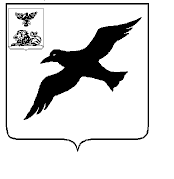 УПРАВЛЕНИЕ ОБРАЗОВАНИЯ АДМИНИСТРАЦИИ  ГРАЙВОРОНСКОГО РАЙОНА БЕЛГОРОДСКОЙ ОБЛАСТИП Р И К А З«04 »  апреля    2011  года                                                                            № 187   О переходе образовательных учреждений нафедеральный  государственный образовательный стандарт  начального общего образования второго поколения  в 2011-2012  учебном году На основании приказа Министерства образования и науки РФ от 06.10.2009года №373 «Об утверждении и введении в действие нового федерального  государственного образовательного стандарта начального общего образования», зарегистрированного Минюстом России 22 декабря 2009 года №17785, приказа Министерства образования и науки РФ от 17.12.2010 года №1897, приказа департамента образования, культуры и молодежной политики от 25.02.2010 года № 507  «О внесении изменений в региональный базисный учебный план и примерные учебные планы для образовательных учреждений Белгородской области, реализующих программы общего образования, утвержденные приказом   управления   образования  и  науки  Белгородской  области  от 26 апреля 2006 года № 656 «Об утверждении базисного  учебного плана и примерных учебных планов для образовательных учреждений Белгородской области, реализующих программы общего образования» п р и к а з ы в а ю:1. Организовать переход обучающихся 1-х классов  всех образовательных учреждений района на федеральный государственный  образовательный  стандарт начального общего образования второго поколения с 1 сентября 2011 года.2. Утвердить дорожную карту по реализации направлений федерального государственного образовательного стандарта начального общего образования (приложение №1). 3.  Руководителям образовательных учреждений:- создать и разработать дорожные карты по реализации направлений ФГОС начального общего образования;- обеспечить научно-методическое сопровождение разработки и реализации материалов ФГОС,  согласно дорожной карты;- использовать БУП начального общего образования для общеобразовательных учреждений Белгородской области и осуществить внедрение учебного плана с 1 сентября 2011 года;- создать условия для организации внеурочной работы, используя в том числе учреждения дополнительного образования детей на основе договорных отношений;- использовать методические рекомендации по обеспечению преподавания базовых учебных предметов и программ по внеурочной деятельности в рамках реализации базисного учебного плана, реализующих программы  начального общего образования, разработанные Белгородским региональным институтом повышения квалификации и профессиональной переподготовки специалистов.5. Назначить И.А. Карпенко  главного специалиста управления образования администрации Грайворонского района координатором по   внедрению  ФГОС.6. Контроль за исполнением приказа оставляю за собой.             Начальник управления образования                                                           М.Кучерявенко